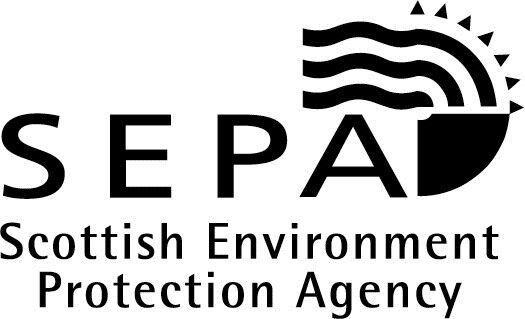 Waste Management Licensing () Regulations 2011 ("the Regulations")Paragraph 10 - Form to register or renew an exemption(Treatment of waste & storage at a water treatment works and Recovery operations & storage at a sewage treatment works)PLEASE RETURN THIS FORM TO YOUR NEAREST SEPA OFFICE (see list at end of form)Please refer to the legislation for details of the exemption and your obligations. Other forms to give notice of separate exemptions under different paragraphs may be obtained from our website www.sepa.org.uk or from any SEPA office.This notice must be received by SEPA at least 21 days before the activity is due to begin.  A separate form must be filled out for each activity.  SEPA will either:enter the particulars of the exempt activity on the register and confirm this in writing to you before the expiry of the 21 day period; ORserve on you a notice of refusal stating that registration is refused and giving reasons for that decision before the expiry of the 21 day period.The Data Protection Act 1998“The Scottish Environment Protection Agency is responsible for maintaining and improving the environment and regulating environmental emissions. It has a duty to discharge its functions to protect and enhance the environment and to promote conservation and recreation.The information provided will be processed by the Scottish Environment Protection Agency to deal with your registration, to monitor compliance with the legislation, to process renewals, and for maintaining the relevant public register(s).We may also process and/or disclose it in connection with the following:offering/providing you with our literature/services relating to environmental affairsconsulting with the public, public bodies and other organisations (eg Health and Safety Executive, Local Authorities, Emergency Services, Scottish Executive) on environmental issuescarrying out statistical analysis, research and development on environmental issuesproviding public register information to enquirersinvestigating possible breaches of environmental law and taking any resulting actionpreventing breaches of environmental lawassessing customer service satisfaction and improving our service.We may pass it on to our agents/representatives to do these things on our behalf.You should ensure that any persons named on this form are informed of the contents of this Data Protection NoticePlease return this form to your nearest SEPA Office:For Office Use OnlyFor Office Use OnlyFor Office Use OnlyFor Office Use OnlyReference No.C & B Team:First Notice:Yes/NoPrevious Reference No.Date Received:Date of Expiry:Date Entered onto Register:Entered within 21 days:Yes/No1. Contact Details of the Establishment or Undertaking i.e. the person, company or organisation that will carry on the exempt activity (Print All)1. Contact Details of the Establishment or Undertaking i.e. the person, company or organisation that will carry on the exempt activity (Print All)1. Contact Details of the Establishment or Undertaking i.e. the person, company or organisation that will carry on the exempt activity (Print All)1. Contact Details of the Establishment or Undertaking i.e. the person, company or organisation that will carry on the exempt activity (Print All)Name & DesignationOrganisation AddressRegistered Office Address

PostcodeE-mailTel No.Fax No.2.  What are you attempting to register?2.  What are you attempting to register?2.  What are you attempting to register?2.  What are you attempting to register?2.  What are you attempting to register?(i) Tick one onlyIf you are renewing a registration complete the relevant section of this form where minor changes exist.  Where major changes exist, it should be registered as a new activity.a) You wish to register the exempt activity for the first time.a) You wish to register the exempt activity for the first time.a) You wish to register the exempt activity for the first time.(i) Tick one onlyIf you are renewing a registration complete the relevant section of this form where minor changes exist.  Where major changes exist, it should be registered as a new activity.b) You wish to renew a registration for a currently registered activity.b) You wish to renew a registration for a currently registered activity.b) You wish to renew a registration for a currently registered activity.(i) Tick one onlyIf you are renewing a registration complete the relevant section of this form where minor changes exist.  Where major changes exist, it should be registered as a new activity.c) You wish to register an activity that was previously registered but isn’t currently registered.c) You wish to register an activity that was previously registered but isn’t currently registered.c) You wish to register an activity that was previously registered but isn’t currently registered.(i) Tick one onlyIf you are renewing a registration complete the relevant section of this form where minor changes exist.  Where major changes exist, it should be registered as a new activity.If b) give exemption reference number (e.g. WMX/E/12345 or WML/XC/12345.)If b) give exemption reference number (e.g. WMX/E/12345 or WML/XC/12345.)If b) give exemption reference number (e.g. WMX/E/12345 or WML/XC/12345.)If c) give exemption reference number and state reason why it isn’t currently registered.If c) give exemption reference number and state reason why it isn’t currently registered.If c) give exemption reference number and state reason why it isn’t currently registered.(ii) Do you currently have a waste management licence registered for this activity at this site?Note: It is no longer possible to have an exempt activity registered on a site which has a Waste Management License(ii) Do you currently have a waste management licence registered for this activity at this site?Note: It is no longer possible to have an exempt activity registered on a site which has a Waste Management LicenseY/N If yes give licence number:Y/N If yes give licence number:Y/N If yes give licence number:3. The location of the exempt activity3. The location of the exempt activity3. The location of the exempt activityTick the type of facilityWater treatment worksTick the type of facilityWaste water treatment Works(i) Address of location of activity(ii) Give an 8 figure grid reference of a key point of the treatment area, e.g. NS 7808 94694. Waste Storage4. Waste Storage4. Waste Storage(i) Is storage to take place within the curtilage of the works?  (i) Is storage to take place within the curtilage of the works?  Y/N(ii) Is storage secure?  (ii) Is storage secure?  Y/N(iii) Describe the storage arrangements.5.  The Treatment / Recovery Activity5.  The Treatment / Recovery Activity5.  The Treatment / Recovery Activity5.  The Treatment / Recovery Activity5.  The Treatment / Recovery Activity(i) What is the total volume of waste to be treated / recovered in the next 12 months?(i) What is the total volume of waste to be treated / recovered in the next 12 months?(i) What is the total volume of waste to be treated / recovered in the next 12 months?(i) What is the total volume of waste to be treated / recovered in the next 12 months?m3(ii) Describe the treatment / recovery facilities(ii) Describe the treatment / recovery facilitiesFor all proposed waste streams to be treated / recovered within the next 12 months fill in the table below.For all proposed waste streams to be treated / recovered within the next 12 months fill in the table below.For all proposed waste streams to be treated / recovered within the next 12 months fill in the table below.For all proposed waste streams to be treated / recovered within the next 12 months fill in the table below.For all proposed waste streams to be treated / recovered within the next 12 months fill in the table below.EWC CodeDescription of WasteDescription of WasteProposed Quantity to be treated / recovered in next 12 monthsProposed Quantity to be treated / recovered in next 12 months19  09  02Sludges from water clarificationSludges from water clarificationm3m319  09  03Sludges from decarbonationSludges from decarbonationm3m319  09  06Solutions and sludges from regeneration of ion exchangersSolutions and sludges from regeneration of ion exchangersm3m319  08  01ScreeningsScreeningsm3m319  08  05Sludges from treatment of urban waste waterSludges from treatment of urban waste waterm3m320  03  04Septic tank sludgeSeptic tank sludgem3m320  03  99Municipal waste not otherwise specifiedMunicipal waste not otherwise specifiedm3m3Total:Total:Total:m3m36. The Treatment / Recovery Area6. The Treatment / Recovery Area6. The Treatment / Recovery Area6. The Treatment / Recovery Area(i)  Is the treatment / recovery area surfaced with impermeable pavement? (i)  Is the treatment / recovery area surfaced with impermeable pavement? (i)  Is the treatment / recovery area surfaced with impermeable pavement? Y/N(ii) Describe the treatment / recovery surface.(iii) Is the treatment / recovery area connected to a sealed drainage system?(iii) Is the treatment / recovery area connected to a sealed drainage system?(iii) Is the treatment / recovery area connected to a sealed drainage system?Y/N(iv) Does the treatment / recovery area drain to a sealed sump or to an authorised discharge point?(iv) Does the treatment / recovery area drain to a sealed sump or to an authorised discharge point?      If to an authorised discharge point, please give the reference number for this authorisation and the authorising agency.      If to an authorised discharge point, please give the reference number for this authorisation and the authorising agency.7. This notice shall be accompanied by the following documents: Please tick all boxes where the relevant documents have been included.7. This notice shall be accompanied by the following documents: Please tick all boxes where the relevant documents have been included.For Initial registration - the following additional documents are requiredFor Initial registration - the following additional documents are requireda)  A plan of where the exempt activity will be carried on showing the curtilage of that place.  It should show: i)   the impermeable pavement on which the treatment/recovery activity is to take place;ii)   the impermeable drainage systemiii)  sealed drainage sump or authorised discharge pointb) The prescribed charge (cheques made payable to “Scottish Environment Protection Agency”)For registration renewal- the following additional documents are requiredFor registration renewal- the following additional documents are requireda) The prescribed charge (cheques made payable to “Scottish Environment Protection Agency”)b)   If the original plan is no longer current you must also submit a new plan showing the curtilage of that place.  It should show: i)   the impermeable pavement on which the treatment/recovery activity is to take place;ii)   the impermeable drainage systemiii)  sealed drainage sump or authorised discharge point.8. Declaration8. Declaration8. Declaration8. DeclarationImportant Please Note: It is an offence for a person to make a statement which he/she knows to be false or misleading in a material particular, or to recklessly make a statement which is false or misleading in a material particular.Important Please Note: It is an offence for a person to make a statement which he/she knows to be false or misleading in a material particular, or to recklessly make a statement which is false or misleading in a material particular.Important Please Note: It is an offence for a person to make a statement which he/she knows to be false or misleading in a material particular, or to recklessly make a statement which is false or misleading in a material particular.Important Please Note: It is an offence for a person to make a statement which he/she knows to be false or misleading in a material particular, or to recklessly make a statement which is false or misleading in a material particular.Declaration of Notice / Renewal of Notice (The declaration must be signed by applicants or their agents)Declaration of Notice / Renewal of Notice (The declaration must be signed by applicants or their agents)Declaration of Notice / Renewal of Notice (The declaration must be signed by applicants or their agents)Declaration of Notice / Renewal of Notice (The declaration must be signed by applicants or their agents)I/we certify that, to the best of my/our knowledge, the information provided in this form and any associated documents are correct. I/we certify that, to the best of my/our knowledge, the information provided in this form and any associated documents are correct. I/we certify that, to the best of my/our knowledge, the information provided in this form and any associated documents are correct. I/we certify that, to the best of my/our knowledge, the information provided in this form and any associated documents are correct. SignatureDateName(PRINTED)Company Name, Torry

Tel: 01224 266600
Fax: 01224 896657EurocentralHolytown,ML1 4WQ Tel: 01698 839000
Fax: 01698 738155 
 
 
  

Tel: 01349 862021
Fax: 01349 863987